Amaç : Hastalara diyetlerine uygun olarak 3 ana ve 3 ara öğün servisi yapmak , besin tüketimlerini izlemek ve hastane malnütrisyonu gelişimini önlemekKapsam : Bu prosedür başhekim , başhemşire , doktorlar , diyetisyen , yemekhane görevlilerini kapsamaktadır.Sorumlular: Hastanın Hekimi, Birim Hemşiresi, DiyetisyenDiyet Listeleri :Her öğünde hasta odalarına ait yemek rasyonları hemşireler tarafından hazırlanıp en geç saat 11.00 ‘de teslim edilir.Prosedür Akışı : TA.FR.16 Hasta Tanılama ve Ön Değerlendirme FORMU ve DK.FR. 24 Nütrisyonel Risk Skoru  Değerlendirme Formu kat hemşiresi tarafından doldurulur.24 saatlik hasta takip ve tedavi kayıt formunda beslenme izlemi takip edilir.Doktor direktifleri alınır ve diyetisyen tarafından konsülte edilir.Hastanın oral beslenmesi olup olmadığı ve beslenmesi diyetisyen tarafından takip edilir.Genel şablon diyetler şunlardır:Rejim 3 : Herhangi bir diyet sınırlaması yoktur. Rejim 2 ( sulu- yumuşa gıda)  : Çorba , komposto , limonata , muhallebi , sütlaç  bisküvi , yoğurt , süt , peynir içerir.Rejim 1 ( sulu gıda)  : Tanesiz komposto , limonata , tanesiz çorba , meyve suyu , bisküvi içerir.Bu rejimler hastanın özelliklerine, kronik hastalığına, tanısına ve kullandığı ilaçlara bağlı olarak diyetisyen tarafından revize edilir.Taburcu olan hastalara diyetlerinin takibi için ‘Örnek Beslenme Planı’ verilir.Hasta Odalarına Yemek Servisi : Haftalık hazırlanmış onaylanmış olan menüler esas alınarak diyabetik ve kalp koruma diyet menüleri ve özel diyet alması gereken hastaların menüleri hastane diyetisyeni tarafından hazırlanır.Mutfak ve diyet garsonu en geç saat 11.30 ‘da diyet , normal ve refakatçi yemeklerinin hazırlığına başlar. En geç 12.30’da katlara dağıtım başlar.Tüm hasta odalarının yemek dağıtımı en geç saat 13.00’da sona erer.Saat 13.30’ da hasta odalarından yemek boşlarının toplanması işlemine geçilir. En geç 14.00’da tüm boşlar eksiksiz bir şekilde odalardan alınmış olur.Diyetisten ara öğünü belirtilmiş hastaların listesini içeriği ile diyet garsonuna teslim eder.Ara Öğün Saatleri :Kuşluk : 10.00-10.30İkindi : 15.00-15.30Gece : 21.00-21.30Nütrisyon Desteği : Oral alımı olmayan/olamayan pediatrik/yetişkin hastanın beslenmesinde enteral  veya parenteral yollar kullanılır.‘Enteral Nütrisyon’ ve’ Total Parenteral Nütrisyon ‘ öncesi ‘ Doktor Direktifleri’ alınır.Enteral ve Total Parenteral Nütrisyon ihtiyacı servise yatan hastanın malnütrisyon değerlendirmesinden sonra ‘Doktor’ tarafından belirlenir.Gastrointestinal sistemde herhangi bir yerin kullanılabildiği durumlarda öncelik enteral nütrisyondur. Enteral beslenme yolları :NazogastrikOrogastrikNazoduodenalNazojejunalPerkütan Endoskopik gastrostomi ( PEG)Perkütan Endoskopik jejunostomi ( PEJ )Perkütan Endoskopik Duodenostomi ( PED )Enteral yollarla gavaj ya da mama ile besleme yapılır.Doktor direktifleri alındıktan sonra hastanın özelliklerine  ,tanısına ,kullandığı ilaçlara göre doktor ve diyetisyen tarafından günlük gereksinmeleri hesaplanır.Gerektiği durumlarda ek yapılabilir.Gavaj alacak hastaların listesi diyetisyen tarafından kontrol edilerek içeriği ile birlikte  diyet garsonuna teslim edilir.Aseptik koşullar altında diyetisyen kontrolünde hazırlanır , taşınır.Enteral beslenme yollarının kullanılamadığı durumlarda doktor direktifiyle total parenteral nütrisyona geçilir.İlgili Dokümanlar :8.1. TA.FR.16 HASTA TANILAMA ve ÖN DEĞERLENDİRME FORMU8.2. DK.FR. 24 NÜTRİSYONEL RİSK SKORU  DEĞERLENDİRME FORMU8.3. HB.FR.04 HASTA DİYET LİSTESİ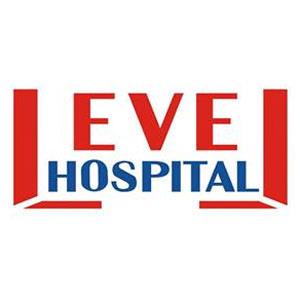 ÖZEL LEVEL HOSPITALNÜTRİSYON DESTEK PROSEDÜRÜDÖKÜMAN KODUHB.PR.05ÖZEL LEVEL HOSPITALNÜTRİSYON DESTEK PROSEDÜRÜYAYIN TARİHİ01.06.2017ÖZEL LEVEL HOSPITALNÜTRİSYON DESTEK PROSEDÜRÜREVİZYON TARİHİ00ÖZEL LEVEL HOSPITALNÜTRİSYON DESTEK PROSEDÜRÜREVİZYON NO00ÖZEL LEVEL HOSPITALNÜTRİSYON DESTEK PROSEDÜRÜSAYFA1/2ÖZEL LEVEL HOSPITALNÜTRİSYON DESTEK PROSEDÜRÜDÖKÜMAN KODUHB.PR.05ÖZEL LEVEL HOSPITALNÜTRİSYON DESTEK PROSEDÜRÜYAYIN TARİHİ01.06.2017ÖZEL LEVEL HOSPITALNÜTRİSYON DESTEK PROSEDÜRÜREVİZYON TARİHİ00ÖZEL LEVEL HOSPITALNÜTRİSYON DESTEK PROSEDÜRÜREVİZYON NO00ÖZEL LEVEL HOSPITALNÜTRİSYON DESTEK PROSEDÜRÜSAYFA2/2HAZIRLAYANKONTROL EDENONAYLAYANDİYETİSYENPERFORMANS VE KALİTE BİRİMİBAŞHEKİM